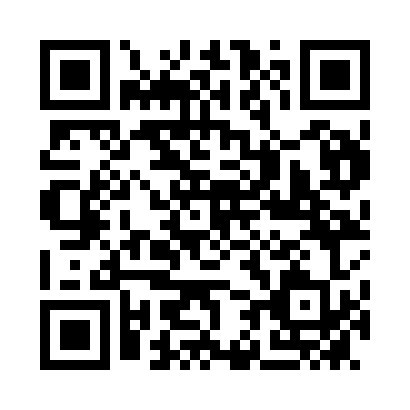 Prayer times for Thorl, AustriaWed 1 May 2024 - Fri 31 May 2024High Latitude Method: Angle Based RulePrayer Calculation Method: Muslim World LeagueAsar Calculation Method: ShafiPrayer times provided by https://www.salahtimes.comDateDayFajrSunriseDhuhrAsrMaghribIsha1Wed3:345:4212:564:558:1110:102Thu3:325:4012:564:568:1310:123Fri3:295:3912:564:568:1410:154Sat3:275:3712:564:578:1610:175Sun3:245:3512:564:578:1710:196Mon3:225:3412:564:588:1810:227Tue3:195:3212:564:588:2010:248Wed3:165:3112:564:598:2110:269Thu3:145:3012:564:598:2210:2810Fri3:115:2812:565:008:2410:3111Sat3:095:2712:565:008:2510:3312Sun3:065:2512:555:018:2610:3513Mon3:045:2412:555:018:2710:3814Tue3:015:2312:555:028:2910:4015Wed2:595:2212:565:028:3010:4216Thu2:565:2012:565:028:3110:4517Fri2:545:1912:565:038:3310:4718Sat2:515:1812:565:038:3410:4919Sun2:495:1712:565:048:3510:5220Mon2:465:1612:565:048:3610:5421Tue2:445:1512:565:058:3710:5622Wed2:415:1412:565:058:3810:5923Thu2:395:1312:565:068:4011:0124Fri2:395:1212:565:068:4111:0325Sat2:385:1112:565:068:4211:0626Sun2:385:1012:565:078:4311:0727Mon2:385:0912:565:078:4411:0728Tue2:375:0812:565:088:4511:0829Wed2:375:0812:575:088:4611:0830Thu2:375:0712:575:098:4711:0931Fri2:375:0612:575:098:4811:09